                                 KARTA PRACY - cz.II                /KOMPETENCJE SPOŁECZNE/.                       RATOWNIK MEDYCZNY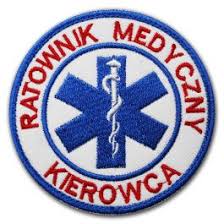               DRZEWO CHARAKTERU - cz.II.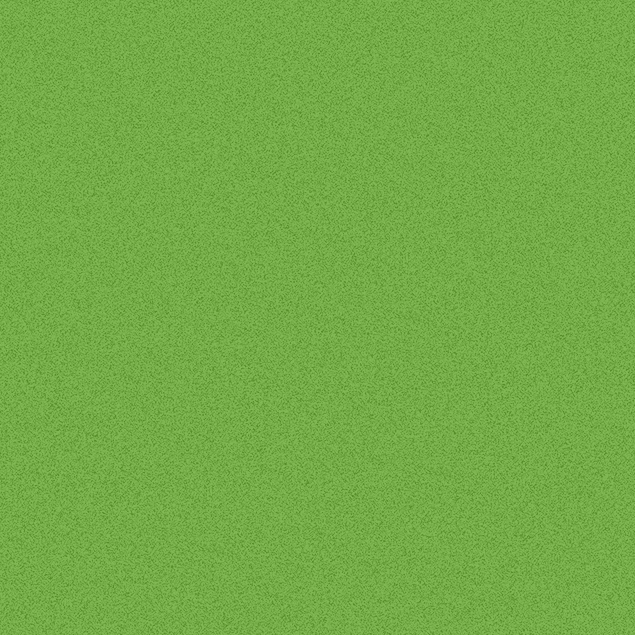 